《程序设计1》教学大纲课程名称：程序设计1课程名称：程序设计1课程名称：程序设计1课程名称：程序设计1课程名称：程序设计1课程名称：程序设计1课程类别（必修/选修）：必修课程类别（必修/选修）：必修课程类别（必修/选修）：必修课程类别（必修/选修）：必修课程英文名称：课程英文名称：课程英文名称：课程英文名称：课程英文名称：课程英文名称：课程英文名称：课程英文名称：课程英文名称：课程英文名称：总学时/周学时/学分：48/3/3总学时/周学时/学分：48/3/3总学时/周学时/学分：48/3/3总学时/周学时/学分：48/3/3总学时/周学时/学分：48/3/3总学时/周学时/学分：48/3/3其中实验/实践学时：48其中实验/实践学时：48其中实验/实践学时：48其中实验/实践学时：48先修课程：无先修课程：无先修课程：无先修课程：无先修课程：无先修课程：无先修课程：无先修课程：无先修课程：无先修课程：无授课时间： 授课时间： 授课时间： 授课时间： 授课时间： 授课时间： 授课地点：授课地点：授课地点：授课地点：授课对象：20级经济与金融系1班授课对象：20级经济与金融系1班授课对象：20级经济与金融系1班授课对象：20级经济与金融系1班授课对象：20级经济与金融系1班授课对象：20级经济与金融系1班授课对象：20级经济与金融系1班授课对象：20级经济与金融系1班授课对象：20级经济与金融系1班授课对象：20级经济与金融系1班开课学院：粤台产业科技学院开课学院：粤台产业科技学院开课学院：粤台产业科技学院开课学院：粤台产业科技学院开课学院：粤台产业科技学院开课学院：粤台产业科技学院开课学院：粤台产业科技学院开课学院：粤台产业科技学院开课学院：粤台产业科技学院开课学院：粤台产业科技学院任课教师姓名/职称：谢依珊/副教授任课教师姓名/职称：谢依珊/副教授任课教师姓名/职称：谢依珊/副教授任课教师姓名/职称：谢依珊/副教授任课教师姓名/职称：谢依珊/副教授任课教师姓名/职称：谢依珊/副教授任课教师姓名/职称：谢依珊/副教授任课教师姓名/职称：谢依珊/副教授任课教师姓名/职称：谢依珊/副教授任课教师姓名/职称：谢依珊/副教授答疑时间、地点与方式：周四 15:00~17:00/实验楼204/面授与讨论答疑时间、地点与方式：周四 15:00~17:00/实验楼204/面授与讨论答疑时间、地点与方式：周四 15:00~17:00/实验楼204/面授与讨论答疑时间、地点与方式：周四 15:00~17:00/实验楼204/面授与讨论答疑时间、地点与方式：周四 15:00~17:00/实验楼204/面授与讨论答疑时间、地点与方式：周四 15:00~17:00/实验楼204/面授与讨论答疑时间、地点与方式：周四 15:00~17:00/实验楼204/面授与讨论答疑时间、地点与方式：周四 15:00~17:00/实验楼204/面授与讨论答疑时间、地点与方式：周四 15:00~17:00/实验楼204/面授与讨论答疑时间、地点与方式：周四 15:00~17:00/实验楼204/面授与讨论课程考核方式：开卷（）闭卷（）课程论文（）其它（）课程考核方式：开卷（）闭卷（）课程论文（）其它（）课程考核方式：开卷（）闭卷（）课程论文（）其它（）课程考核方式：开卷（）闭卷（）课程论文（）其它（）课程考核方式：开卷（）闭卷（）课程论文（）其它（）课程考核方式：开卷（）闭卷（）课程论文（）其它（）课程考核方式：开卷（）闭卷（）课程论文（）其它（）课程考核方式：开卷（）闭卷（）课程论文（）其它（）课程考核方式：开卷（）闭卷（）课程论文（）其它（）课程考核方式：开卷（）闭卷（）课程论文（）其它（）使用教材：自编教材教学参考资料：量化投资以Python为工具,蔡立耑，电子工业出版社              Python金融大数据挖掘与分析全流程详解，王宇涛 房宇亮 肖金鑫，机械工业出版社              Python 金融实战案例精粹，斯文，人民邮电出版社              Python金融大数据分析，第二版，伊夫·希尔皮斯科（Yves Hilpisch），人民邮电出版社使用教材：自编教材教学参考资料：量化投资以Python为工具,蔡立耑，电子工业出版社              Python金融大数据挖掘与分析全流程详解，王宇涛 房宇亮 肖金鑫，机械工业出版社              Python 金融实战案例精粹，斯文，人民邮电出版社              Python金融大数据分析，第二版，伊夫·希尔皮斯科（Yves Hilpisch），人民邮电出版社使用教材：自编教材教学参考资料：量化投资以Python为工具,蔡立耑，电子工业出版社              Python金融大数据挖掘与分析全流程详解，王宇涛 房宇亮 肖金鑫，机械工业出版社              Python 金融实战案例精粹，斯文，人民邮电出版社              Python金融大数据分析，第二版，伊夫·希尔皮斯科（Yves Hilpisch），人民邮电出版社使用教材：自编教材教学参考资料：量化投资以Python为工具,蔡立耑，电子工业出版社              Python金融大数据挖掘与分析全流程详解，王宇涛 房宇亮 肖金鑫，机械工业出版社              Python 金融实战案例精粹，斯文，人民邮电出版社              Python金融大数据分析，第二版，伊夫·希尔皮斯科（Yves Hilpisch），人民邮电出版社使用教材：自编教材教学参考资料：量化投资以Python为工具,蔡立耑，电子工业出版社              Python金融大数据挖掘与分析全流程详解，王宇涛 房宇亮 肖金鑫，机械工业出版社              Python 金融实战案例精粹，斯文，人民邮电出版社              Python金融大数据分析，第二版，伊夫·希尔皮斯科（Yves Hilpisch），人民邮电出版社使用教材：自编教材教学参考资料：量化投资以Python为工具,蔡立耑，电子工业出版社              Python金融大数据挖掘与分析全流程详解，王宇涛 房宇亮 肖金鑫，机械工业出版社              Python 金融实战案例精粹，斯文，人民邮电出版社              Python金融大数据分析，第二版，伊夫·希尔皮斯科（Yves Hilpisch），人民邮电出版社使用教材：自编教材教学参考资料：量化投资以Python为工具,蔡立耑，电子工业出版社              Python金融大数据挖掘与分析全流程详解，王宇涛 房宇亮 肖金鑫，机械工业出版社              Python 金融实战案例精粹，斯文，人民邮电出版社              Python金融大数据分析，第二版，伊夫·希尔皮斯科（Yves Hilpisch），人民邮电出版社使用教材：自编教材教学参考资料：量化投资以Python为工具,蔡立耑，电子工业出版社              Python金融大数据挖掘与分析全流程详解，王宇涛 房宇亮 肖金鑫，机械工业出版社              Python 金融实战案例精粹，斯文，人民邮电出版社              Python金融大数据分析，第二版，伊夫·希尔皮斯科（Yves Hilpisch），人民邮电出版社使用教材：自编教材教学参考资料：量化投资以Python为工具,蔡立耑，电子工业出版社              Python金融大数据挖掘与分析全流程详解，王宇涛 房宇亮 肖金鑫，机械工业出版社              Python 金融实战案例精粹，斯文，人民邮电出版社              Python金融大数据分析，第二版，伊夫·希尔皮斯科（Yves Hilpisch），人民邮电出版社使用教材：自编教材教学参考资料：量化投资以Python为工具,蔡立耑，电子工业出版社              Python金融大数据挖掘与分析全流程详解，王宇涛 房宇亮 肖金鑫，机械工业出版社              Python 金融实战案例精粹，斯文，人民邮电出版社              Python金融大数据分析，第二版，伊夫·希尔皮斯科（Yves Hilpisch），人民邮电出版社课程简介：Python语法是面向经济与金融专业的一门专业基础课,以编程零基础的学生为授课对象，介绍Jupyter操作、Python基础、Numpy库、Pandas库、Matplotlib库、金融数据爬虫、量化投资策略。通过本课程的学习,学生将可掌握Python开发的基础知识,以及可以独立应用Python在投资分析上。课程简介：Python语法是面向经济与金融专业的一门专业基础课,以编程零基础的学生为授课对象，介绍Jupyter操作、Python基础、Numpy库、Pandas库、Matplotlib库、金融数据爬虫、量化投资策略。通过本课程的学习,学生将可掌握Python开发的基础知识,以及可以独立应用Python在投资分析上。课程简介：Python语法是面向经济与金融专业的一门专业基础课,以编程零基础的学生为授课对象，介绍Jupyter操作、Python基础、Numpy库、Pandas库、Matplotlib库、金融数据爬虫、量化投资策略。通过本课程的学习,学生将可掌握Python开发的基础知识,以及可以独立应用Python在投资分析上。课程简介：Python语法是面向经济与金融专业的一门专业基础课,以编程零基础的学生为授课对象，介绍Jupyter操作、Python基础、Numpy库、Pandas库、Matplotlib库、金融数据爬虫、量化投资策略。通过本课程的学习,学生将可掌握Python开发的基础知识,以及可以独立应用Python在投资分析上。课程简介：Python语法是面向经济与金融专业的一门专业基础课,以编程零基础的学生为授课对象，介绍Jupyter操作、Python基础、Numpy库、Pandas库、Matplotlib库、金融数据爬虫、量化投资策略。通过本课程的学习,学生将可掌握Python开发的基础知识,以及可以独立应用Python在投资分析上。课程简介：Python语法是面向经济与金融专业的一门专业基础课,以编程零基础的学生为授课对象，介绍Jupyter操作、Python基础、Numpy库、Pandas库、Matplotlib库、金融数据爬虫、量化投资策略。通过本课程的学习,学生将可掌握Python开发的基础知识,以及可以独立应用Python在投资分析上。课程简介：Python语法是面向经济与金融专业的一门专业基础课,以编程零基础的学生为授课对象，介绍Jupyter操作、Python基础、Numpy库、Pandas库、Matplotlib库、金融数据爬虫、量化投资策略。通过本课程的学习,学生将可掌握Python开发的基础知识,以及可以独立应用Python在投资分析上。课程简介：Python语法是面向经济与金融专业的一门专业基础课,以编程零基础的学生为授课对象，介绍Jupyter操作、Python基础、Numpy库、Pandas库、Matplotlib库、金融数据爬虫、量化投资策略。通过本课程的学习,学生将可掌握Python开发的基础知识,以及可以独立应用Python在投资分析上。课程简介：Python语法是面向经济与金融专业的一门专业基础课,以编程零基础的学生为授课对象，介绍Jupyter操作、Python基础、Numpy库、Pandas库、Matplotlib库、金融数据爬虫、量化投资策略。通过本课程的学习,学生将可掌握Python开发的基础知识,以及可以独立应用Python在投资分析上。课程简介：Python语法是面向经济与金融专业的一门专业基础课,以编程零基础的学生为授课对象，介绍Jupyter操作、Python基础、Numpy库、Pandas库、Matplotlib库、金融数据爬虫、量化投资策略。通过本课程的学习,学生将可掌握Python开发的基础知识,以及可以独立应用Python在投资分析上。课程教学目标充分掌握Python使用，以及其在经济金融数据分析上的应用，并活用于日常理财投资决策中。培养同学具备创新精神和操作量化投资等的实践能力，运用计算思维解决现实问题的思想方式，希望未来能在证券商、投资银行、银行等金融机构成为基金经理人、金融应用开发领域从业人员等领域的人才。培养学生具有主动参与、积极进取、探究程式编码的学习学习态度和思想意识。养成理论联系实际、分析严谨、认真细致、实事求是的学习态度和职业道德。课程教学目标充分掌握Python使用，以及其在经济金融数据分析上的应用，并活用于日常理财投资决策中。培养同学具备创新精神和操作量化投资等的实践能力，运用计算思维解决现实问题的思想方式，希望未来能在证券商、投资银行、银行等金融机构成为基金经理人、金融应用开发领域从业人员等领域的人才。培养学生具有主动参与、积极进取、探究程式编码的学习学习态度和思想意识。养成理论联系实际、分析严谨、认真细致、实事求是的学习态度和职业道德。课程教学目标充分掌握Python使用，以及其在经济金融数据分析上的应用，并活用于日常理财投资决策中。培养同学具备创新精神和操作量化投资等的实践能力，运用计算思维解决现实问题的思想方式，希望未来能在证券商、投资银行、银行等金融机构成为基金经理人、金融应用开发领域从业人员等领域的人才。培养学生具有主动参与、积极进取、探究程式编码的学习学习态度和思想意识。养成理论联系实际、分析严谨、认真细致、实事求是的学习态度和职业道德。课程教学目标充分掌握Python使用，以及其在经济金融数据分析上的应用，并活用于日常理财投资决策中。培养同学具备创新精神和操作量化投资等的实践能力，运用计算思维解决现实问题的思想方式，希望未来能在证券商、投资银行、银行等金融机构成为基金经理人、金融应用开发领域从业人员等领域的人才。培养学生具有主动参与、积极进取、探究程式编码的学习学习态度和思想意识。养成理论联系实际、分析严谨、认真细致、实事求是的学习态度和职业道德。课程教学目标充分掌握Python使用，以及其在经济金融数据分析上的应用，并活用于日常理财投资决策中。培养同学具备创新精神和操作量化投资等的实践能力，运用计算思维解决现实问题的思想方式，希望未来能在证券商、投资银行、银行等金融机构成为基金经理人、金融应用开发领域从业人员等领域的人才。培养学生具有主动参与、积极进取、探究程式编码的学习学习态度和思想意识。养成理论联系实际、分析严谨、认真细致、实事求是的学习态度和职业道德。课程教学目标充分掌握Python使用，以及其在经济金融数据分析上的应用，并活用于日常理财投资决策中。培养同学具备创新精神和操作量化投资等的实践能力，运用计算思维解决现实问题的思想方式，希望未来能在证券商、投资银行、银行等金融机构成为基金经理人、金融应用开发领域从业人员等领域的人才。培养学生具有主动参与、积极进取、探究程式编码的学习学习态度和思想意识。养成理论联系实际、分析严谨、认真细致、实事求是的学习态度和职业道德。课程教学目标充分掌握Python使用，以及其在经济金融数据分析上的应用，并活用于日常理财投资决策中。培养同学具备创新精神和操作量化投资等的实践能力，运用计算思维解决现实问题的思想方式，希望未来能在证券商、投资银行、银行等金融机构成为基金经理人、金融应用开发领域从业人员等领域的人才。培养学生具有主动参与、积极进取、探究程式编码的学习学习态度和思想意识。养成理论联系实际、分析严谨、认真细致、实事求是的学习态度和职业道德。本课程与学生核心能力培养之间的关联(授课对象为理工科专业学生的课程填写此栏）：□核心能力1. □核心能力2. □核心能力3.□核心能力4.□核心能力5.□核心能力6. □核心能力7．□核心能力8．本课程与学生核心能力培养之间的关联(授课对象为理工科专业学生的课程填写此栏）：□核心能力1. □核心能力2. □核心能力3.□核心能力4.□核心能力5.□核心能力6. □核心能力7．□核心能力8．本课程与学生核心能力培养之间的关联(授课对象为理工科专业学生的课程填写此栏）：□核心能力1. □核心能力2. □核心能力3.□核心能力4.□核心能力5.□核心能力6. □核心能力7．□核心能力8．实践教学进程表实践教学进程表实践教学进程表实践教学进程表实践教学进程表实践教学进程表实践教学进程表实践教学进程表实践教学进程表实践教学进程表周次实验项目名称主讲教授学时重点、难点、课程思政融入点重点、难点、课程思政融入点重点、难点、课程思政融入点项目类型（验证/综合/设计）教学手段教学手段5物件类型基础－元组及列表:以科创板市值Top10 公司为例谢依珊1.5重点：变量命名规则、变量赋值、数据类型、建立元组、建立列表、索引、新增与删除元素、元素大小排序。难点：区别元组和列表用法课程思政融入点：金融专业人才从事数据分析的技术准备。重点：变量命名规则、变量赋值、数据类型、建立元组、建立列表、索引、新增与删除元素、元素大小排序。难点：区别元组和列表用法课程思政融入点：金融专业人才从事数据分析的技术准备。重点：变量命名规则、变量赋值、数据类型、建立元组、建立列表、索引、新增与删除元素、元素大小排序。难点：区别元组和列表用法课程思政融入点：金融专业人才从事数据分析的技术准备。综合分组演练，并完成项目编程分组演练，并完成项目编程5物件类型基础－集合及字典:以 A股、 B股及港股为例谢依珊1.5重点：建立集合、并集、交集与差集的计算、新增与删除、建立字典、查询、修改、添加和删除。难点：区别字典与字典用法课程思政融入点：金融专业人才从事数据分析的技术准备。重点：建立集合、并集、交集与差集的计算、新增与删除、建立字典、查询、修改、添加和删除。难点：区别字典与字典用法课程思政融入点：金融专业人才从事数据分析的技术准备。重点：建立集合、并集、交集与差集的计算、新增与删除、建立字典、查询、修改、添加和删除。难点：区别字典与字典用法课程思政融入点：金融专业人才从事数据分析的技术准备。综合分组演练，并完成项目编程分组演练，并完成项目编程6算术运算符、高级赋值运算及成员运算符:以宁德时代交易情况为例谢依珊1.5重点： 加减乘除幂等基本运算、“+-“、”-=”、”*=” 及 “/=” 等赋值运算、in 及 not in。难点：实际运用至循环语句课程思政融入点：金融专业人才从事数据分析的技术准备。重点： 加减乘除幂等基本运算、“+-“、”-=”、”*=” 及 “/=” 等赋值运算、in 及 not in。难点：实际运用至循环语句课程思政融入点：金融专业人才从事数据分析的技术准备。重点： 加减乘除幂等基本运算、“+-“、”-=”、”*=” 及 “/=” 等赋值运算、in 及 not in。难点：实际运用至循环语句课程思政融入点：金融专业人才从事数据分析的技术准备。综合分组演练，并完成项目编程分组演练，并完成项目编程6关系运算符:四大国有商业银行的财务指标为例谢依珊1.5重点：等于、不等于、小于、小于等于、大于、大于等于等关系运算符。难点：实际运用至判断语句课程思政融入点：金融专业人才从事数据分析的技术准备。重点：等于、不等于、小于、小于等于、大于、大于等于等关系运算符。难点：实际运用至判断语句课程思政融入点：金融专业人才从事数据分析的技术准备。重点：等于、不等于、小于、小于等于、大于、大于等于等关系运算符。难点：实际运用至判断语句课程思政融入点：金融专业人才从事数据分析的技术准备。综合分组演练，并完成项目编程分组演练，并完成项目编程7Python内置函数:以食品饮料业净利润排名TOP 10 公司为例谢依珊1.5重点：int、sum、sorted、zip、len、max、min、enumerate等内建函数。难点：内置函数使用时机课程思政融入点：金融专业人才从事数据分析的技术准备。重点：int、sum、sorted、zip、len、max、min、enumerate等内建函数。难点：内置函数使用时机课程思政融入点：金融专业人才从事数据分析的技术准备。重点：int、sum、sorted、zip、len、max、min、enumerate等内建函数。难点：内置函数使用时机课程思政融入点：金融专业人才从事数据分析的技术准备。综合分组演练，并完成项目编程分组演练，并完成项目编程7Python自定义函数及FOR语句:以银行间同业拆借利率为例谢依珊1,5重点：def语法、lambda函数。难点：自定义函数的逻辑课程思政融入点：金融专业人才从事数据分析的技术准备。重点：def语法、lambda函数。难点：自定义函数的逻辑课程思政融入点：金融专业人才从事数据分析的技术准备。重点：def语法、lambda函数。难点：自定义函数的逻辑课程思政融入点：金融专业人才从事数据分析的技术准备。综合分组演练，并完成项目编程分组演练，并完成项目编程8循环语句及条件语句:以全球股票大盘指数为例谢依珊3重点：If、elif及else等条件语句，for、Break、continue、pass等循环语句。难点：循环语句与条件语句的组合使用课程思政融入点：金融专业人才从事数据分析的技术准备。重点：If、elif及else等条件语句，for、Break、continue、pass等循环语句。难点：循环语句与条件语句的组合使用课程思政融入点：金融专业人才从事数据分析的技术准备。重点：If、elif及else等条件语句，for、Break、continue、pass等循环语句。难点：循环语句与条件语句的组合使用课程思政融入点：金融专业人才从事数据分析的技术准备。综合分组演练，并完成项目编程分组演练，并完成项目编程9Numpy库－数组、array类别: 以Amazon、Apple、Microsoft、Google、Netflix的收盘价为例谢依珊1.5重点：建立一维与N维数组,array类别难点：使用数组时机课程思政融入点：金融专业人才从事数据分析的技术准备。重点：建立一维与N维数组,array类别难点：使用数组时机课程思政融入点：金融专业人才从事数据分析的技术准备。重点：建立一维与N维数组,array类别难点：使用数组时机课程思政融入点：金融专业人才从事数据分析的技术准备。综合分组演练，并完成项目编程分组演练，并完成项目编程10Numpy库－数组索引、切片、运算: 以5家互联网上市公司的月度涨跌为例谢依珊1.5重点：数组索引、切片、运算难点：数组的应用课程思政融入点：金融专业人才从事数据分析的技术准备。重点：数组索引、切片、运算难点：数组的应用课程思政融入点：金融专业人才从事数据分析的技术准备。重点：数组索引、切片、运算难点：数组的应用课程思政融入点：金融专业人才从事数据分析的技术准备。综合分组演练，并完成项目编程分组演练，并完成项目编程11期中考12Numpy库－数组运算: 以5家保险上市公司的每日市盈率为例谢依珊3重点：数组运算难点：数组运算的应用课程思政融入点：金融专业人才从事数据分析的技术准备。重点：数组运算难点：数组运算的应用课程思政融入点：金融专业人才从事数据分析的技术准备。重点：数组运算难点：数组运算的应用课程思政融入点：金融专业人才从事数据分析的技术准备。综合分组演练，并完成项目编程分组演练，并完成项目编程13Pandas库－数据整合、数据清洗: 以超市零售商的销售分析为例谢依珊1.5重点：读取CSV和xls档案、阅览数据、数据类型处理、缺失值处理、异常值处理难点：判读数据与处理课程思政融入点：金融专业人才从事数据分析的技术准备。重点：读取CSV和xls档案、阅览数据、数据类型处理、缺失值处理、异常值处理难点：判读数据与处理课程思政融入点：金融专业人才从事数据分析的技术准备。重点：读取CSV和xls档案、阅览数据、数据类型处理、缺失值处理、异常值处理难点：判读数据与处理课程思政融入点：金融专业人才从事数据分析的技术准备。综合分组演练，并完成项目编程分组演练，并完成项目编程14Pandas库－数据重构分析: 以超市零售商的销售分析为例谢依珊1.5重点：子数据撷取、分组、运算、数据排序难点：子数据编程应用课程思政融入点：金融专业人才从事数据分析的技术准备。重点：子数据撷取、分组、运算、数据排序难点：子数据编程应用课程思政融入点：金融专业人才从事数据分析的技术准备。重点：子数据撷取、分组、运算、数据排序难点：子数据编程应用课程思政融入点：金融专业人才从事数据分析的技术准备。综合分组演练，并完成项目编程分组演练，并完成项目编程15Matplotlib库－基本绘图:以北京共享单车骑行数据为例谢依珊3重点：长条图、圆饼图、折线图、散布图、面积堆叠图、箱型图、分组绘图、多组数据合并绘图难点：美化图形课程思政融入点：金融专业人才从事数据分析的技术准备。重点：长条图、圆饼图、折线图、散布图、面积堆叠图、箱型图、分组绘图、多组数据合并绘图难点：美化图形课程思政融入点：金融专业人才从事数据分析的技术准备。重点：长条图、圆饼图、折线图、散布图、面积堆叠图、箱型图、分组绘图、多组数据合并绘图难点：美化图形课程思政融入点：金融专业人才从事数据分析的技术准备。综合分组演练，并完成项目编程分组演练，并完成项目编程16Matplotlib库－趋势图与相关系数:以全聚德和光明乳业为例的配对交易为例谢依珊3重点：趋势图、Pearson相关系数难点：相关系数判读与应用课程思政融入点：金融专业人才从事数据分析的技术准备。重点：趋势图、Pearson相关系数难点：相关系数判读与应用课程思政融入点：金融专业人才从事数据分析的技术准备。重点：趋势图、Pearson相关系数难点：相关系数判读与应用课程思政融入点：金融专业人才从事数据分析的技术准备。综合分组演练，并完成项目编程分组演练，并完成项目编程17金融数据爬虫: 以Yahoo Finace  API接口为例谢依珊3重点：Yahoo Finace API的使用难点：使用自定义函数建构自动读取数据的编程课程思政融入点：金融专业人才从事数据分析的技术准备。重点：Yahoo Finace API的使用难点：使用自定义函数建构自动读取数据的编程课程思政融入点：金融专业人才从事数据分析的技术准备。重点：Yahoo Finace API的使用难点：使用自定义函数建构自动读取数据的编程课程思政融入点：金融专业人才从事数据分析的技术准备。综合分组演练，并完成项目编程分组演练，并完成项目编程18金融数据爬虫: 以Tushare API接口及新浪财经API为例谢依珊1.5重点：Tushare API的使用难点：使用自定义函数建构自动读取数据的编程课程思政融入点：金融专业人才从事数据分析的技术准备。重点：Tushare API的使用难点：使用自定义函数建构自动读取数据的编程课程思政融入点：金融专业人才从事数据分析的技术准备。重点：Tushare API的使用难点：使用自定义函数建构自动读取数据的编程课程思政融入点：金融专业人才从事数据分析的技术准备。综合分组演练，并完成项目编程分组演练，并完成项目编程18金融数据爬虫:以新浪财经API接口为例谢依珊1.5重点：新浪财经API的使用难点：使用自定义函数建构自动读取数据的编程课程思政融入点：金融专业人才从事数据分析的技术准备。重点：新浪财经API的使用难点：使用自定义函数建构自动读取数据的编程课程思政融入点：金融专业人才从事数据分析的技术准备。重点：新浪财经API的使用难点：使用自定义函数建构自动读取数据的编程课程思政融入点：金融专业人才从事数据分析的技术准备。综合分组演练，并完成项目编程分组演练，并完成项目编程19量化投资－均线策略: 以东方财富为例的单股票均线策略谢依珊3重点：建立移动平均模组、股价均线分析、买卖点制订难点：均线策略概念课程思政融入点：金融专业人才从事数据分析的技术准备。重点：建立移动平均模组、股价均线分析、买卖点制订难点：均线策略概念课程思政融入点：金融专业人才从事数据分析的技术准备。重点：建立移动平均模组、股价均线分析、买卖点制订难点：均线策略概念课程思政融入点：金融专业人才从事数据分析的技术准备。综合分组演练，并完成项目编程分组演练，并完成项目编程20量化投资－双均线策略:以华夏上证50ETF为例谢依珊3重点：历史走势分析、双均线交叉、quartz回测难点：双均线策略概念课程思政融入点：金融专业人才从事数据分析的技术准备。重点：历史走势分析、双均线交叉、quartz回测难点：双均线策略概念课程思政融入点：金融专业人才从事数据分析的技术准备。重点：历史走势分析、双均线交叉、quartz回测难点：双均线策略概念课程思政融入点：金融专业人才从事数据分析的技术准备。综合分组演练，并完成项目编程分组演练，并完成项目编程合计：合计：合计：48考核方法及标准考核方法及标准考核方法及标准考核方法及标准考核方法及标准考核方法及标准考核方法及标准考核方法及标准考核方法及标准考核方法及标准考核形式考核形式考核形式考核形式考核形式评价标准评价标准评价标准评价标准权重到堂情况到堂情况到堂情况到堂情况到堂情况出席状况与上课表现出席状况与上课表现出席状况与上课表现出席状况与上课表现10%课堂演练课堂演练课堂演练课堂演练课堂演练根据20次的项目演练，进行分组上机编程。依照编程过程表现与结果评分。根据20次的项目演练，进行分组上机编程。依照编程过程表现与结果评分。根据20次的项目演练，进行分组上机编程。依照编程过程表现与结果评分。根据20次的项目演练，进行分组上机编程。依照编程过程表现与结果评分。60%期中考期中考期中考期中考期中考根据评分标准评定分数根据评分标准评定分数根据评分标准评定分数根据评分标准评定分数15%期末考期末考期末考期末考期末考根据评分标准评定分数根据评分标准评定分数根据评分标准评定分数根据评分标准评定分数15%大纲编写时间：2020.9.9大纲编写时间：2020.9.9大纲编写时间：2020.9.9大纲编写时间：2020.9.9大纲编写时间：2020.9.9大纲编写时间：2020.9.9大纲编写时间：2020.9.9大纲编写时间：2020.9.9大纲编写时间：2020.9.9大纲编写时间：2020.9.9系（部）审查意见：系（部）主任签名： 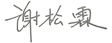 日期：2020年9月9日系（部）审查意见：系（部）主任签名： 日期：2020年9月9日系（部）审查意见：系（部）主任签名： 日期：2020年9月9日系（部）审查意见：系（部）主任签名： 日期：2020年9月9日系（部）审查意见：系（部）主任签名： 日期：2020年9月9日系（部）审查意见：系（部）主任签名： 日期：2020年9月9日系（部）审查意见：系（部）主任签名： 日期：2020年9月9日系（部）审查意见：系（部）主任签名： 日期：2020年9月9日系（部）审查意见：系（部）主任签名： 日期：2020年9月9日系（部）审查意见：系（部）主任签名： 日期：2020年9月9日